English title of your master’s thesis should be written in this area修士論文概要のサンプル（和文論文題目）Author’s name in English *著者名*Chair of ○○, ○○Laboratory1 Preparation and submission of outlineFollow the instruction below. Prepare a Master’s thesis outline before the public hearing, and distribute it to the audience before the presentation. Revise the outline, considering the comments in the hearing and defense meeting, and submit it to PandA by designated deadline.2. How to prepare an outlineThe text should be in two columns, and the font of characters, the number of characters, the number of lines, and the margins of the paper should be as close as possible to this example. The outline should be submitted in duplex printing on A4 paper.(1) Number of pagesOutline is 2 pages in total and do not add page numbers.(2) LanguageThe language is Japanese or English. Even if you use English, please unify the「修士論文概要（2022年8月）」on the top left and「京都大学大学院工学研究科○○○○工学専攻」on the top right to the Japanese notation. Fill out 社会基盤 or 都市社会 in ○○○○.(3) TitleIf you write a Master’s thesis in English, write the English title of as in the example, and write the Japanese title below. The Japanese title should be the same title in “論文目録” submitted previously.(4) Author name and affiliationIn the case of English, write the author’s name in English and then in Japanese. Then, Describe the name of chair and laboratory you belong to. Refer the following web site about the name. When writing the outline in English, these should be written in English.https://www.ce.t.kyoto-u.ac.jp/en/information/laboratory?set_language=enhttps://www.um.t.kyoto-u.ac.jp/en/information/laboratory?set_language=en(5) SectionFor section headings, use up to 3 levels such as section and subsection.(6) EquationsThe Equations are centered as follows and give a series of number in the order of appearance. The reference is presented as in Equation (1) (or Eq. (1) ).		 (1)(7) Figures and tableFigure should be sequentially numbered in order of appearance and describe as Figure 1 (or Fig. 1). The table caption should be presented above the table.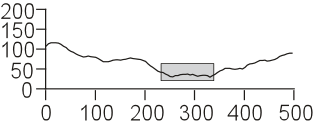 Fig. 1 Captions in Figures and Tables should be in the same language as the text(8) References, acknowledgement and otherReferences are shown as ○○1). Acknowledgment are not required for the members in the department. At the end, write your advisor's name for master's thesis as in the example below.References1) Kyomu, T.: Outline of Master’s thesis, 2020.修士論文指導教員○○教授，○○准教授，○○助教